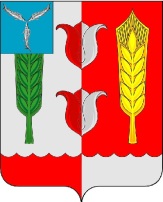 УПРАВЛЕНИЕ  ОБРАЗОВАНИЯ АДМИНИСТРАЦИИ КРАСНОПАРТИЗАНСКОГО МУНИЦИПАЛЬНОГО РАЙОНА САРАТОВСКОЙ ОБЛАСТИПриказ № 78от  01.03.2013 г.Об итогах проведения районного этапа областного конкурса детского рисункана тему «Безопасность дорожного движения»В период с 8 февраля  по 28 февраля в соответствии с Положением проведён районный этап областного конкурса  детского рисунка на тему: «Безопасность дорожного движения».Для участия в конкурсе представлены 11 работ-рисунков учащихся 3-5 классов из МОУ «СОШ п. Горный»,  «ООШ с. Головинщено», «ООШ с.Б.Сакма», «СОШ с. Милорадовка», «ООШ п. Октябрьский», «ООШ  с. Савельевка». На основании вышеизложенногоПРИКАЗЫВАЮ:1.Признать лучшими в районном этапе областного конкурса детского рисункана тему «Безопасность дорожного движения» работы следующих учащихся:Жадовой Д., учащейся МОУ«СОШ с. Милорадовка», в номинации «Моя мама-водитель»;Гришиной В., учащейся МОУ «ООШ с. Б.Сакма», в номинации «Моя мама-пешеход»;Чувеева К., учащегося МОУ «СОШс. Милорадовка», в номинации «Моя мама-пешеход»;Шепелешевой А., учащейся «ООШ п. Октябрьский», в номинации «Моя мама-пешеход».2. Направить указанные работы для дальнейшего участия в конкурсе в группу пропаганды БДД УГИБДД ГУ МВД России по Саратовской области.3. Консультанту управления образования Краснопартизанского муниципального района  довести до сведения руководителей ОУ данный приказ.Начальникуправления образования                                                              О.В.Иргалиева